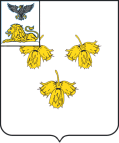 КОНТРОЛЬНО-СЧЕТНАЯ КОМИССИЯ КРАСНЕНСКОГО РАЙОНАЗаключениеКонтрольно-счетной комиссии на проект решения  Муниципального совета «О внесении изменений в решение «О бюджете муниципального района «Красненский район» на 2023 год и плановый период 2024-2025 годов»« 30 » мая 2023 года                                                                                     №  Основание для проведения экспертизы: Федеральный закон от 07.02.2011 № 6-ФЗ (ред. от 01.07.2021)  «Об общих принципах организации и деятельности контрольно-счетных органов субъектов Российской Федерации и муниципальных образований», Положением о Контрольно-счетной комиссии Красненского района, согласно с Уставом Красненского района.Цель экспертизы: определение достоверности и обоснованности показателей вносимых изменений в решение муниципального совета Красненского района от 28 декабря 2022 года № 444 «О бюджете муниципального района «Красненский район» на 2023 год и плановый период 2024 - 2025 годов».Предмет экспертизы: проект решения проект решения  Муниципального совета «О внесении изменений в решение муниципального совета Красненского района от 28 декабря 2022 года № 444 «О бюджете муниципального района «Красненский район» на 2023 год и плановый период 2024 - 2025 годов».Проект Решения о бюджете направлен в Контрольно-счетную комиссию Красненского района для проведения экспертизы 29.05.2023 года. С проектом Решения  представлена пояснительная записка.В результате проведённого анализа установлено следующее:В целях приведения в соответствие с нормативными актами Белгородской области доходная и расходная часть бюджета муниципального района на 2023 год уменьшается на сумму 17692,4 тыс. руб.Доходная и расходная часть бюджета муниципального района  на 2023 год  увеличивается на общую сумму  0,1 тыс. руб.   по следующим бюджетным назначениям:- субсидии бюджетам муниципальных районов и городских округов на 2023 год на реализацию мероприятий по строительству, реконструкции, приобретению объектов недвижимого имущества и капитальному ремонту объектов социальной сферы местного значения  на 0,1 тыс. руб..Доходная и расходная часть бюджета муниципального района  на 2023 год  уменьшается на сумму  17692,5 тыс. руб. по:- субсидии бюджетам муниципальных районов и городских округов на 2023 год на реализацию мероприятий по обеспечению жильем молодых семей на 292,5 тыс. руб.;- субсидии на разработку проектно-сметной документации на рекультивацию объектов накопленного вреда окружающей среде (межбюджетные трансферты) на 500,0  тыс. руб.;- субвенции бюджетам муниципальных районов и городских округов на 2023 год для осуществления полномочий по обеспечению права граждан на социальное обслуживание на 16373,0 тыс. руб.;- субвенции бюджетам муниципальных районов и городских округов на 2023 год на выплату ежемесячных денежных выплат лицам, родившимся в период с 22 июня 1923 года по 3 сентября 1945 года (Дети войны) на 500,0 тыс. руб.;- субвенции бюджетам муниципальных районов и городских округов на 2023 год на осуществление мер социальной защиты отдельных категорий работников учреждений, занятых в секторе социального обслуживания, проживающих и (или) работающих в сельской местности на 27,0 тыс. руб..На 2024-2025 годы параметры бюджета муниципального района «Красненский район»  также уточняются.Доходная и расходная часть бюджета муниципального района  на  2024 год уменьшается на сумму 24046,0 тыс. руб. по:- Субвенции бюджетам муниципальных районов и городских округов на 2024 год для осуществления полномочий по обеспечению права граждан на социальное обслуживание  на 23701,0 тыс. руб.;- субвенции бюджетам муниципальных районов и городских округов на 2024 год на выплату ежемесячных денежных выплат лицам, родившимся в период с 22 июня 1923 года по 3 сентября 1945 года (Дети войны) на 300,0 тыс. руб.;- субвенции бюджетам муниципальных районов и городских округов на 2024 год на осуществление мер социальной защиты отдельных категорий работников учреждений, занятых в секторе социального обслуживания, проживающих и (или) работающих в сельской местности на 45,0 тыс. руб..Доходная и расходная часть бюджета муниципального района  на 2025 год уменьшается на сумму 25291,0 тыс. руб. по:- Субвенции бюджетам муниципальных районов и городских округов на 2025 год для осуществления полномочий по обеспечению права граждан на социальное обслуживание  на 24946,0 тыс. руб.;- субвенции бюджетам муниципальных районов и городских округов на 2025 год на выплату ежемесячных денежных выплат лицам, родившимся в период с 22 июня 1923 года по 3 сентября 1945 года (Дети войны) на 300,0 тыс. руб.;- субвенции бюджетам муниципальных районов и городских округов на 2025 год на осуществление мер социальной защиты отдельных категорий работников учреждений, занятых в секторе социального обслуживания, проживающих и (или) работающих в сельской местности на 45,0 тыс. руб..Кроме этого, в связи со сложившейся экономией средств по планируемым направлениям расходов, была перераспределена расходная часть бюджета, без увеличения бюджетных средств.Итого план на 2023 год по доходам составит  951486,3 тыс. рублей, по расходам 969111,3 тыс. рублей, дефицит 17625,0 тыс. руб.План на 2024 год по доходам и расходам составит  833678,9 тыс. рублей. План на 2025 год по доходам и расходам составит  844771,4 тыс. рублей.По итогам финансово-экономической экспертизы представленного проекта муниципального правового акта замечания и предложения отсутствуют.Председатель Контрольно-счетнойкомиссии Красненского района                                            О.М. Дешина Инспектор Контрольно-счетнойкомиссии Красненского района                                            С.А. Шорстова 